För mer information, ta kontakt;Brewery International Sweden ABMadeleine Johnsson, tlf. 08-702 05 50www.brewery.sePRESSMEDDELANDE;Maj 2013NYHET!! CRABBIES GINGER BEEREnglands mest sålda Ginger Beer, Crabbies lanseras nu i Sverige av Brewery International. Crabbies lanseras i eleganta flaskor i storlekarna 33 cl och 50 cl och innehåller 4 % alkohol. Smaken är fräsch med en tydlig ton av ingerfära. Crabbies serveras normalt med mycket is i ett pint-glas och passar tex utmärkt till Sushi eller på en uteservering i solen. Den lagras på färsk ingerfära i ca 8 veckor innan Crabbies tappas på flaska. Den är även glutenfri. Produkten hittar ni i huvudsak på barer runt om i landet samt på beställningssortimentet på Systembolaget. Crabbies rankas som den mest framgångsrika lanseringen av alkoholdrycker i England under de senaste 5 åren.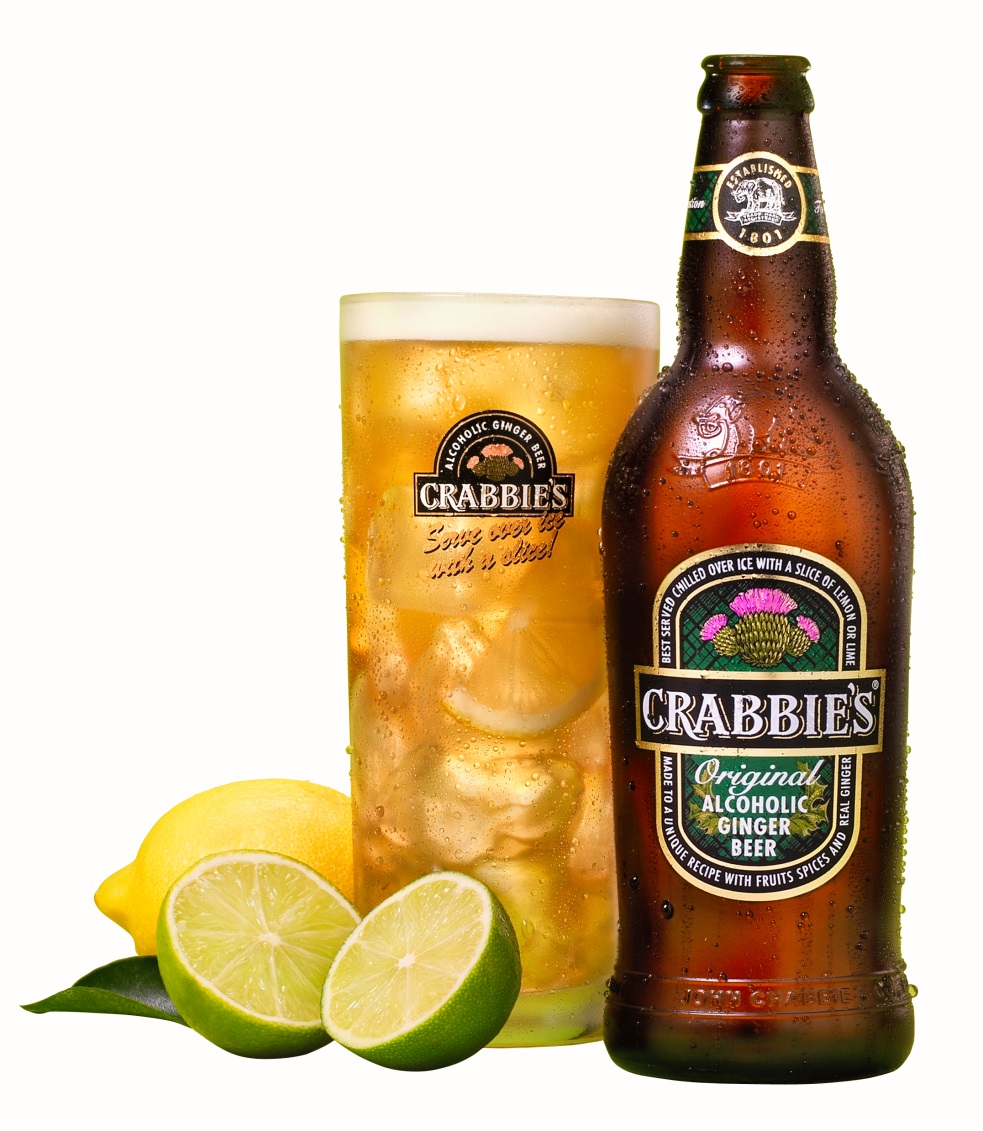 